О внесении изменений в Устав городского поселения Приобье 	В целях приведения Устава городского поселения Приобье в соответствие с законодательством, руководствуясь федеральным законом от 20 июля 2020 г. N 236-ФЗ «О внесении изменений в Федеральный закон "Об общих принципах организации местного самоуправления в Российской Федерации», федеральным законом от 8 декабря 2020 г. N 411-ФЗ "О внесении изменений в Федеральный закон "О государственной регистрации уставов муниципальных образований" и статью 44 Федерального закона "Об общих принципах организации местного самоуправления в Российской Федерации», Федеральным законом от 22.12.2020 N 445-ФЗ "О внесении изменений в отдельные законодательные акты Российской Федерации", Федеральным законом от 30.12.2020 N 518-ФЗ "О внесении изменений в отдельные законодательные акты Российской Федерации", Совет депутатов городского поселения Приобье рассмотрел представленные предложения по внесению изменений в Устав городского поселения Приобье и принял решение:Внести изменения в Устав городского поселения Приобье согласно приложению. Осуществить государственную регистрацию внесенных изменений  в Устав городского поселения Приобье в Управлении Министерства юстиции Российской Федерации по Ханты-Мансийскому автономному округу - Югре, в установленном порядке.Настоящее решение вступает в силу после его официального опубликования в газете «Новости Югры» приложение «Вести Октябрьского района».Пункт 1 приложения к настоящему решению вступает в силу с 07.06.2021 г., пункт 6 приложения  к настоящему решению вступает в силу с 29.06.2021г.	      Зарегистрировано в Управлении Министерства Юстиции Российской Федерации по Ханты-Мансийскому автономному округу-Югре от 21.06.2021 № ru865051032021001/Приложение к решению Совета депутатов   городского поселения Приобьеот « 12      » _мая________2021 г. 23			Изменения  в Устав городского поселения Приобье:Пункт 4 статьи 49 изложить в новой редакции:«4. Устав поселения, решение Совета поселения о внесении изменений и дополнений в настоящий устав подлежит официальному опубликованию (обнародованию). Глава городского поселения Приобье обязан опубликовать (обнародовать) зарегистрированные устав поселения,  решение Совета поселения о внесении изменений и дополнений в устав поселения в течение семи дней со дня поступления из территориального органа уполномоченного федерального органа исполнительной власти в сфере регистрации уставов муниципальных образований уведомления о включении сведений об уставе муниципального образования, муниципальном правовом акте о внесении изменений в устав муниципального образования в государственный реестр уставов муниципальных образований субъекта Российской Федерации, предусмотренного частью 6 статьи 4 Федерального закона от 21 июля 2005 года N 97-ФЗ "О государственной регистрации уставов муниципальных образований.»;2. в статье 16:а) Пункт 7 дополнить подпунктом 7 следующего содержания:«7) обсуждение инициативного проекта и принятие решения по вопросу о его одобрении.»;б) дополнить пунктом  8.1 следующего содержания:«8.1. Органы территориального общественного самоуправления могут выдвигать инициативный проект в качестве инициаторов проекта.»;            3. в статье 12:а) часть 1 после слов «и должностных лиц местного самоуправления,» дополнить словами «обсуждения вопросов внесения инициативных проектов и их рассмотрения,»;б) часть 2 дополнить абзацем следующего содержания:«В собрании граждан по вопросам внесения инициативных проектов и их рассмотрения вправе принимать участие жители соответствующей территории, достигшие шестнадцатилетнего возраста. Порядок назначения и проведения собрания граждан в целях рассмотрения и обсуждения вопросов внесения инициативных проектов определяется нормативным правовым актом представительного органа муниципального образования.»;в статье 14:а) часть 2 дополнить предложением следующего содержания: «В опросе граждан по вопросу выявления мнения граждан о поддержке инициативного проекта вправе участвовать жители поселения или его части, в которых предлагается реализовать инициативный проект, достигшие шестнадцатилетнего возраста.»;б) часть 3 дополнить пунктом 3 следующего содержания:«3) жителей поселения или его части, в которых предлагается реализовать инициативный проект, достигших шестнадцатилетнего возраста, - для выявления мнения граждан о поддержке данного инициативного проекта.»;	5. пункт 38 части 1 статьи 5 изложить в следующей редакции«38) участие в соответствии с федеральным законом в выполнении комплексных кадастровых работ.»часть 1 статьи 5 дополнить пунктом 39 следующего содержания:         «39) принятие решений и проведение на территории поселения мероприятий по выявлению правообладателей ранее учтенных объектов недвижимости, направление сведений о правообладателях данных объектов недвижимости для внесения в Единый государственный реестр недвижимости».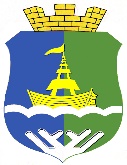 Муниципальное образование городское поселение  ПриобьеОктябрьского муниципального района Муниципальное образование городское поселение  ПриобьеОктябрьского муниципального района Муниципальное образование городское поселение  ПриобьеОктябрьского муниципального района Муниципальное образование городское поселение  ПриобьеОктябрьского муниципального района Муниципальное образование городское поселение  ПриобьеОктябрьского муниципального района Муниципальное образование городское поселение  ПриобьеОктябрьского муниципального района Муниципальное образование городское поселение  ПриобьеОктябрьского муниципального района Муниципальное образование городское поселение  ПриобьеОктябрьского муниципального района Муниципальное образование городское поселение  ПриобьеОктябрьского муниципального района Муниципальное образование городское поселение  ПриобьеОктябрьского муниципального района СОВЕТ ДЕПУТАТОВ ПОСЕЛЕНИЯРЕШЕНИЕСОВЕТ ДЕПУТАТОВ ПОСЕЛЕНИЯРЕШЕНИЕСОВЕТ ДЕПУТАТОВ ПОСЕЛЕНИЯРЕШЕНИЕСОВЕТ ДЕПУТАТОВ ПОСЕЛЕНИЯРЕШЕНИЕСОВЕТ ДЕПУТАТОВ ПОСЕЛЕНИЯРЕШЕНИЕСОВЕТ ДЕПУТАТОВ ПОСЕЛЕНИЯРЕШЕНИЕСОВЕТ ДЕПУТАТОВ ПОСЕЛЕНИЯРЕШЕНИЕСОВЕТ ДЕПУТАТОВ ПОСЕЛЕНИЯРЕШЕНИЕСОВЕТ ДЕПУТАТОВ ПОСЕЛЕНИЯРЕШЕНИЕСОВЕТ ДЕПУТАТОВ ПОСЕЛЕНИЯРЕШЕНИЕ«12»  мая 2021 г.№23п.г.т. Приобьеп.г.т. Приобьеп.г.т. Приобьеп.г.т. Приобьеп.г.т. Приобьеп.г.т. Приобьеп.г.т. Приобьеп.г.т. Приобьеп.г.т. Приобьеп.г.т. ПриобьеПредседатель Совета депутатов               городского поселения Приобье_____________________Е.И. Соломаха	             Глава городского поселения Приобье____________________ Ермаков Е.Ю.